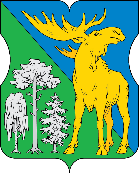 СОВЕТ ДЕПУТАТОВМУНИЦИПАЛЬНОГО ОКРУГА ЛОСИНООСТРОВСКИЙРЕШЕНИЕ 19 декабря 2023 г.    №   17/10-СД  _О согласовании проекта адресного перечня многоквартирных домов, подлежащих включению в краткосрочный план реализации в 2027, 2028 и 2029 годах региональной программы капитального ремонта общего имущества в многоквартирных домах на территории города Москвы, расположенных на территории муниципального округа Лосиноостровский      В соответствии с пунктом 1 статьи 1 Закона города Москвы 
от 16 декабря 2015 года № 72 «О наделении органов местного самоуправления внутригородских муниципальных образований в городе Москве отдельными полномочиями города Москвы в сфере организации и проведения капитального ремонта общего имущества в многоквартирных домах в рамках реализации региональной программы капитального ремонта общего имущества в многоквартирных домах на территории города Москвы», постановлением Правительства Москвы от 1 июня 2017 года № 328-ПП «Об утверждении Порядка реализации органами местного самоуправления внутригородских муниципальных образований в городе Москве отдельного полномочия города Москвы по согласованию адресного перечня многоквартирных домов, подлежащих включению в краткосрочный план реализации региональной программы капитального ремонта общего имущества в многоквартирных домах на территории города Москвы» и на основании обращения префектуры Северо-Восточного административного округа города Москвы от 18 декабря 2023 года № 01-06-7877/23, поступившего в Совет депутатов муниципального округа Лосиноостровский 19 декабря 2023 года (зарегистрировано 19 декабря 2023 года), Совет депутатов муниципального округа Лосиноостровский решил:      1. Согласовать проект адресного перечня многоквартирных домов, подлежащих включению в краткосрочный план реализации в 2027, 2028 и 2029 годах региональной программы капитального ремонта общего имущества в многоквартирных домах на территории города Москвы, расположенных на территории муниципального округа Лосиноостровский (приложение).      2. Направить настоящее решение в префектуру Северо-Восточного административного округа города Москвы в течение трех календарных дней со дня его принятия.       3. Опубликовать настоящее решение в бюллетене «Московский муниципальный вестник» и сетевом издании «Московский муниципальный вестник», разместить на официальном сайте муниципального округа Лосиноостровский в информационно-телекоммуникационной сети Интернет.      4. Контроль за выполнением настоящего решения возложить на главу муниципального округа Лосиноостровский Федорову А.А.Глава муниципального округа Лосиноостровский                                                                  А.А. ФедороваПриложение к решению Совета депутатов муниципального округа Лосиноостровский от 19 декабря 2023 г. № 17/10-СДПроект адресного перечня многоквартирных домов, подлежащих включению в краткосрочный план реализации в 2027, 2028 и 2029 годах региональной программы капитального ремонта общего имущества в многоквартирных домах на территории города Москвы, расположенных на территории муниципального округа Лосиноостровский 1. Адресный перечень многоквартирных домов, в которых в 2027, 2028 и 2029 годах запланированы работы по капитальному ремонту общего имущества, за исключением домов, в которых запланированы только работы по ремонту, замене, модернизации лифтов, ремонту лифтовых шахт, машинных и блочных помещений 1. Адресный перечень многоквартирных домов, в которых в 2027, 2028 и 2029 годах запланированы работы по капитальному ремонту общего имущества, за исключением домов, в которых запланированы только работы по ремонту, замене, модернизации лифтов, ремонту лифтовых шахт, машинных и блочных помещений 1. Адресный перечень многоквартирных домов, в которых в 2027, 2028 и 2029 годах запланированы работы по капитальному ремонту общего имущества, за исключением домов, в которых запланированы только работы по ремонту, замене, модернизации лифтов, ремонту лифтовых шахт, машинных и блочных помещений 1.1Общая площадь многоквартирных домов (п.1), подлежащих включению в краткосрочный план, кв.м.138 0681.2Год реализации краткосрочного плана, гг.Предельный размер общей площади многоквартирных домов (п.1), подлежащих включению в краткосрочный план, соответствующий году реализации краткосрочного плана, кв.м.1.2.12027 год40 3811.2.22028 год41 4201.2.32029 год56 2671.3Административный округ города МосквыВнутригородское муниципальное образованиеАдрес многоквартирного домаОбщая площадь, кв.м.Срок выполнения работ и (или) услуг по капитальному ремонту, гг.123456Адресный перечень многоквартирных домов, в которых в 2027, 2028 и 2029 годах запланированы работы по капитальному ремонту общего имущества, за исключением домов, в которых запланированы только работы по ремонту, замене, модернизации лифтов, ремонту лифтовых шахт, машинных и блочных помещений.Адресный перечень многоквартирных домов, в которых в 2027, 2028 и 2029 годах запланированы работы по капитальному ремонту общего имущества, за исключением домов, в которых запланированы только работы по ремонту, замене, модернизации лифтов, ремонту лифтовых шахт, машинных и блочных помещений.Адресный перечень многоквартирных домов, в которых в 2027, 2028 и 2029 годах запланированы работы по капитальному ремонту общего имущества, за исключением домов, в которых запланированы только работы по ремонту, замене, модернизации лифтов, ремонту лифтовых шахт, машинных и блочных помещений.Адресный перечень многоквартирных домов, в которых в 2027, 2028 и 2029 годах запланированы работы по капитальному ремонту общего имущества, за исключением домов, в которых запланированы только работы по ремонту, замене, модернизации лифтов, ремонту лифтовых шахт, машинных и блочных помещений.Адресный перечень многоквартирных домов, в которых в 2027, 2028 и 2029 годах запланированы работы по капитальному ремонту общего имущества, за исключением домов, в которых запланированы только работы по ремонту, замене, модернизации лифтов, ремонту лифтовых шахт, машинных и блочных помещений.Адресный перечень многоквартирных домов, в которых в 2027, 2028 и 2029 годах запланированы работы по капитальному ремонту общего имущества, за исключением домов, в которых запланированы только работы по ремонту, замене, модернизации лифтов, ремонту лифтовых шахт, машинных и блочных помещений.1.3.1Северо-ВосточныйЛосиноостровскийИзумрудная ул. 24 к.22 55420291.3.2Северо-ВосточныйЛосиноостровскийКоминтерна ул. 22 к.14 20420291.3.3Северо-ВосточныйЛосиноостровскийКоминтерна ул. 22 к.24 20020281.3.4Северо-ВосточныйЛосиноостровскийМинусинская ул. 13 77220271.3.5Северо-ВосточныйЛосиноостровскийМинусинская ул. 47 15020291.3.6Северо-ВосточныйЛосиноостровскийМинусинская ул. 67 08420271.3.7Северо-ВосточныйЛосиноостровскийНапрудная 1-я ул. 79 72620291.3.8Северо-ВосточныйЛосиноостровскийСтартовая ул. 3110 51720271.3.9Северо-ВосточныйЛосиноостровскийСтартовая ул. 9 к.17 44820291.3.10Северо-ВосточныйЛосиноостровскийТайнинская ул. 123 56720291.3.11Северо-ВосточныйЛосиноостровскийТайнинская ул. 148 78520281.3.12Северо-ВосточныйЛосиноостровскийТайнинская ул. 16 к.15 11620291.3.13Северо-ВосточныйЛосиноостровскийТайнинская ул. 205 20520291.3.14Северо-ВосточныйЛосиноостровскийТайнинская ул. 227 12320281.3.15Северо-ВосточныйЛосиноостровскийЧелюскинская ул. 10 к.17 12620271.3.16Северо-ВосточныйЛосиноостровскийЧелюскинская ул. 14 к.17 11420281.3.17Северо-ВосточныйЛосиноостровскийЧелюскинская ул. 14 к.27 10320281.3.18Северо-ВосточныйЛосиноостровскийЧелюскинская ул. 168 46120291.3.19Северо-ВосточныйЛосиноостровскийЧелюскинская ул. 6 к.17 09520281.3.20Северо-ВосточныйЛосиноостровскийШушенская ул. 3 к.12 83620291234561.3.21Северо-ВосточныйЛосиноостровскийШушенская ул. 44 00720271.3.22Северо-ВосточныйЛосиноостровскийЯнтарный пр. 112 84420271.3.23Северо-ВосточныйЛосиноостровскийЯнтарный пр. 213 32520271.3.24Северо-ВосточныйЛосиноостровскийЯнтарный пр. 51 70620272. Адресный перечень многоквартирных домов, в которых в 2027, 2028 и 2029 годах запланированы работы по ремонту, замене, модернизации лифтов, ремонту лифтовых шахт, машинных и блочных помещений2. Адресный перечень многоквартирных домов, в которых в 2027, 2028 и 2029 годах запланированы работы по ремонту, замене, модернизации лифтов, ремонту лифтовых шахт, машинных и блочных помещений2. Адресный перечень многоквартирных домов, в которых в 2027, 2028 и 2029 годах запланированы работы по ремонту, замене, модернизации лифтов, ремонту лифтовых шахт, машинных и блочных помещений2. Адресный перечень многоквартирных домов, в которых в 2027, 2028 и 2029 годах запланированы работы по ремонту, замене, модернизации лифтов, ремонту лифтовых шахт, машинных и блочных помещений2. Адресный перечень многоквартирных домов, в которых в 2027, 2028 и 2029 годах запланированы работы по ремонту, замене, модернизации лифтов, ремонту лифтовых шахт, машинных и блочных помещений2. Адресный перечень многоквартирных домов, в которых в 2027, 2028 и 2029 годах запланированы работы по ремонту, замене, модернизации лифтов, ремонту лифтовых шахт, машинных и блочных помещений2.1.Административный округ города МосквыВнутригородское муниципальное образованиеАдрес многоквартирного домаОбщая площадь, кв.м.Срок выполнения работ и (или) услуг по капитальному ремонту, гг.1234562.1.1Северо-ВосточныйЛосиноостровскийБабушкина Летчика ул. 405 03820292.1.2Северо-ВосточныйЛосиноостровскийИзумрудная ул. 364 20020272.1.3Северо-ВосточныйЛосиноостровскийИзумрудная ул. 44 4642028, 20292.1.4Северо-ВосточныйЛосиноостровскийИзумрудная ул. 425 49620292.1.5Северо-ВосточныйЛосиноостровскийИзумрудная ул. 46 к.23 63120292.1.6Северо-ВосточныйЛосиноостровскийИзумрудная ул. 84 60120272.1.7Северо-ВосточныйЛосиноостровскийКоминтерна ул. 22 к.14 20420272.1.8Северо-ВосточныйЛосиноостровскийКоминтерна ул. 22 к.24 20020272.1.9Северо-ВосточныйЛосиноостровскийКоминтерна ул. 26 к.24 24620272.1.10Северо-ВосточныйЛосиноостровскийМалыгина ул. 10 к.26 97320292.1.11Северо-ВосточныйЛосиноостровскийНапрудная 1-я ул. 59 6452027, 20282.1.12Северо-ВосточныйЛосиноостровскийНапрудная 1-я ул. 79 72620282.1.13Северо-ВосточныйЛосиноостровскийНапрудная 1-я ул. 99 64720282.1.14Северо-ВосточныйЛосиноостровскийНорильская ул. 57 16120272.1.15Северо-ВосточныйЛосиноостровскийНорильская ул. 87 24520281234562.1.16Северо-ВосточныйЛосиноостровскийСтартовая ул. 15 к.110 14020292.1.17Северо-ВосточныйЛосиноостровскийСтартовая ул. 15 к.24 23220292.1.18Северо-ВосточныйЛосиноостровскийСтартовая ул. 1710 11420272.1.19Северо-ВосточныйЛосиноостровскийСтартовая ул. 23 к.210 29120272.1.20Северо-ВосточныйЛосиноостровскийСтартовая ул. 396 96920292.1.21Северо-ВосточныйЛосиноостровскийТайнинская ул. 7 к.310 03920272.1.22Северо-ВосточныйЛосиноостровскийТайнинская ул. 7 к.410 11620282.1.23Северо-ВосточныйЛосиноостровскийЧелюскинская ул. 128 43220292.1.24Северо-ВосточныйЛосиноостровскийЧелюскинская ул. 168 46120272.1.25Северо-ВосточныйЛосиноостровскийШушенская ул. 44 00720282.1.26Северо-ВосточныйЛосиноостровскийЯнтарный пр. 73 3442029